Associated Student Government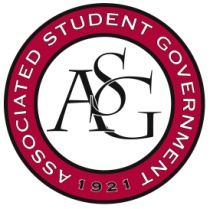 University of ArkansasASG Senate Resolution No. 10Author(s): Senator Clay Smith, Senator Jared Pinkerton, Senator Drake MoudySponsor(s): Senator Cade Carlisle, Senator Caroline Dallas, Senator Collin Petigna, Senator Emma Clever A Resolution to Support the Dedication of the Bud Walton Arena Basketball Court to Nolan RichardsonWhereas,	The University of Arkansas is a prestigious and legendary institution that has historic roots that have stretched across the state since 1871; andWhereas,	As Arkansas’ flagship institution, the University of Arkansas Athletic Program is a source of great pride for all of its citizens and for all involved with the program; andWhereas,	Bud Walton Arena was built in 1993 at the height of Razorback Basketball national prominence; andWhereas,	Nolan Richardson took the Razorback Basketball Program to heights never seen before or since including a National Championship in 1994 and a return to the National Championship game the following year; andWhereas,	The current coach of the Razorback Men’s Basketball team is Mike Anderson, who was an assistant under Richardson and commands a similar style of basketball (i.e. “40 Minutes of Hell; “Fastest 40 Minutes”); andWhereas,	Baum Stadium and Donald W. Reynolds Razorback Stadium both have their fields named after significant players and coaches from each program such as George Cole and Frank Broyles, respectively; andBe it therefore resolved:	The University of Arkansas Associated Student Government Senate recognizes the contribution of Coach Richardson to the basketball program and the sports history of the State of Arkansas; andBe it further resolved:	The University of Arkansas Associated Student Government Senate supports the naming of the floor in Bud Walton Arena to “Nolan Richardson Court” in honor of Coach Nolan’s record achievements.Official Use OnlyAmendments: 										Vote Count:  	Aye  	41	 	Nay 	1	 	Abstentions 	7	Legislation Status: 	Passed yes		Failed 		 	Other 			___________________________			________________Colman Betler, ASG Chair of the Senate	Date___________________________			________________Andrew Counce, ASG President	Date